    
    РОССИЙСКАЯ ФЕДЕРАЦИЯ                                              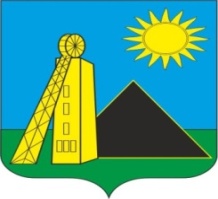      АДМИНИСТРАЦИЯ УГЛЕРОДОВСКОГО ГОРОДСКОГО ПОСЕЛЕНИЯ   КРАСНОСУЛИНСКИЙ РАЙОН                                                            РОСТОВСКАЯ ОБЛАСТЬПОСТАНОВЛЕНИЕ_____.11.2023 г.                                                          ___                                   п.  УглеродовскийОб Основных направлениях  бюджетной и налоговой политики Углеродовского городского  поселения на 2024 год и на плановый период 2025 и 2026 годовВ соответствии со статьей 1842 Бюджетного кодекса Российской Федерации, статьей 24 решения Собрания депутатов Углеродовского городского поселения 11.06.2020 № 130 «Об утверждении Положения о бюджетном процессе в муниципальном образовании «Углеродовское городское поселение», а также постановлением Администрации Углеродовского городского поселения от 15.06.2023 № 28 «Об утверждении Порядка и сроков составления проекта бюджета Углеродовского городского поселения Красносулинского района на 2024 год и на плановый период 2025 и 2026 годов», руководствуясь ст. 30 Устава муниципального образования «Углеродовское городское поселение», Администрация Углеродовского городского  поселенияПОСТАНОВЛЯЕТ:1. Утвердить Основные направления бюджетной и налоговой политики Углеродовского городского поселения на 2024 год и на плановый период 2025 и 2026 годов согласно приложению.2. Сектору экономики и финансов обеспечить разработку проекта бюджета Углеродовского городского поселения Красносулинского района на основе Основных направлений бюджетной и налоговой политики Углеродовского городского поселения на  2024 год и на плановый период 2025 и 2026 годов.3. Настоящее постановление вступает в силу со дня его официального обнародования.4. Контроль за исполнением постановления оставляю за собой.Глава АдминистрацииУглеродовского городского псоеления                                                                    В.В. ГлушковПриложениек постановлению Администрации Углеродовского городского поселения ___.11.2023 № ___ОСНОВНЫЕ НАПРАВЛЕНИЯбюджетной и налоговой политики Углеродовского городского поселения на 2024 год и на плановый период 2025 и 2026 годовНастоящие Основные направления сформированы с учетом с учетом положений Послания Президента Российской Федерации Федеральному Собранию Российской Федерации от 21.04.2021, указов Президента Российской Федерации от 07.05.2018 № 204 «О национальных целях и стратегических задачах развития Российской Федерации на период до 2024 года» и от 21.07.2020 № 474 «О национальных целях развития Российской Федерации на период до 2030 года», итогов реализации бюджетной и налоговой политики в 2021 –2022 годах, основных направлений бюджетной, налоговой политики на 2024 год и на плановый период 2025 и 2026 годов. Целью Основных направлений является определение условий и подходов, используемых для формирования проекта бюджета Углеродовского городского поселения Красносулинского района на 2024 год и на плановый период 2025 и 2026 годов.1. Основные итоги реализации бюджетной и налоговой политики В условиях важнейших исторических событий для Российской Федерации, обострения геополитических противоречий бюджетная политика Ковалевского сельского поселения в 2022 – 2023 годах была ориентирована на содействие структурной трансформации экономики Углеродовского городского поселения, обеспечение стабильности финансовой системы Углеродовского городского поселения и социальную поддержку жителей поселения. В целях нивелирования введенных против Российской Федерации внешнеэкономических санкций, обусловленных проведением специальной военной операции, федеральными органами государственной власти и государственными органами Ростовской области, органами местного самоуправления Красносулинского района и органами местного самоуправления Углеродовского городского поселения были приняты меры в целях поддержки экономики и граждан Российской Федерации. Бюджетными параметрами были учтены приоритеты бюджетной политики по сохранению социальной стабильности, обеспечению первоочередных задач социально-экономического развития Углеродовского городского поселения.Исполнение бюджета Углеродовского городского поселения Красносулинского района обеспечено в 2022 году с положительными результатами.По доходам показатели исполнены в объеме 39 151,9 тыс. рублей, со снижением  от 2021 года на 1,3 процента.Собственные доходы бюджета Углеродовского городского поселения Красносулинского района поступили в объеме 4 012,6 тыс. рублей, с увеличением к 2021 году на 486,5 тыс. рублей.По расходам исполнение составило 38 047,7 тыс. рублей, или на 83,18 процентов к плану, с ростом от 2021 года на 94,47 процента. По результатам исполнения бюджета поселения сложился дефицит в сумме 1521,7 тыс. рублей.В сфере бюджетных расходов бюджетная политика реализовывалась с учетом новых задач по стабилизации и сбалансированности бюджета.В соответствии с изменениями, внесенными Федеральным законом от 16.04.2022 № 104-ФЗ «О внесении изменений в отдельные законодательные акты» в Федеральный закон от 05.04.2013 № 44-ФЗ «О контрактной системе в сфере закупок товаров, работ, услуг для обеспечения государственных и муниципальных нужд», порядок учета и оплаты денежных обязательств получателей средств местного бюджета осуществляется с учетом сокращения до 7 рабочих дней сроков оплаты поставленной продукции (выполненных работ/оказанных услуг) по муниципальным контрактам. Реализация масштабных антикризисных мер, принятых на федеральном и региональном уровнях, способствовала стабильности экономики и сохранению устойчивости бюджета Углеродовского городского поселения Красносулинского района. За период I полугодия 2023 г. исполнение бюджета Углеродовского городского поселения Красносулинского района обеспечено с положительной динамикойДоходы исполнены в сумме 8 964,6 тыс. рублей, или на 27,02 процента к годовому плану. В том числе собственные налоговые и неналоговые поступления составили с увеличением к 2021 году  на 22,1 тыс. рублей.По итогам I полугодия 2022 г. социальные обязательства бюджета поселения выполнены в полном объеме.Просроченная задолженность по бюджетным и долговым обязательствам бюджета Углеродовского городского поселения Красносулинского района отсутствует.Социальные обязательства местного бюджета обеспечены финансированием в полном объеме2. Основные цели и задачи бюджетной и налоговой политики на 2024 год и на плановый период 2025 и 2026 годовБюджетная и налоговая политика Углеродовского городского поселения на 2024 год и на плановый период 2025 и 2026 годов будет соответствовать основным подходам, реализуемым в 2023 году с учетом эффективного расходования бюджетных средств, оптимизации и переформатирования расходов бюджета Углеродовского городского поселения Красносулинского района.Основные направления бюджетной политики на 2024 – 2026 годы сконцентрированы в первую очередь на реализации задач, поставленных Президентом Российской Федерации, Губернатором Ростовской области и Главой Администрации Углеродовского городского поселения. Безусловным приоритетом является достижение целей национального развития, выполнение социальных обязательств, повышение уровня жизни граждан. Во исполнение поручений Послания Президента Российской Федерации запланировано увеличение заработной платы работникам бюджетной сферы в связи с увеличением минимального размера оплаты труда с 1 января 2024 г. до 19 242 рублей и необходимостью доведения уровня заработной платы работников бюджетного сектора до средней заработной платы по экономике региона.Параметры бюджета Углеродовского городского поселения Красносулинского района на 2024 год и на плановый период 2025 и 2026 годов сформированы на основе прогноза социально-экономического развития Углеродовского городского  поселения на 2024 Углеродовского городского поселения от 26.07.2023 № 62/1.В целях соблюдения финансовой дисциплины бюджетные проектировки планируются с учетом выполнения обязательств, предусмотренных соглашениями о предоставлении дотаций на выравнивание бюджетной обеспеченности из областного бюджета.Продолжится соблюдение требований бюджетного законодательства, предельного уровня муниципального долга и бюджетного дефицита, недопущение образования кредиторской задолженности.2.1. Налоговая политика Углеродовского городского поселения на 2024 год и на плановый период 2025 и 2026 годовВ Углеродовском городском поселении на 2024 год и на плановый период до 2026 года сохраняется курс на стимулирование экономической и инвестиционной активности и развитие доходного потенциала поселения на основе экономического роста.Достижение поставленных целей и задач будет основываться на следующих приоритетах:1. Реализация существующего комплекса мер, направленных на формирование благоприятного инвестиционного климата и развитие конкурентоспособной инновационной экономики поселения. 2. Содействие занятости населения и создание благоприятных налоговых условий, способствующих развитию предпринимательской активности и легализации бизнеса самозанятых граждан.3. Обеспечение комфортных налоговых условий для отдельных категорий населения, нуждающихся в государственной поддержке.В трехлетней перспективе будет продолжена работа по укреплению доходной базы бюджета Углеродовского городского поселения Красносулинского района за счет наращивания стабильных доходных источников и мобилизации в бюджет имеющихся резервов.2.2. Основные направления бюджетной политикив области социальной сферыВ числе основных подходов бюджетной политики в области социальной сферы предусмотрено увеличение уровня доходов граждан.Повышение оплаты труда работникам бюджетной сферы планируется согласно указу Президента Российской Федерации от 07.05.2012 № 597 «О мероприятиях по реализации государственной социальной политики» с учетом необходимости сохранения соотношения средней заработной платы отдельных категорий работников с показателем «среднемесячная начисленная заработная плата наемных работников в организациях, у индивидуальных предпринимателей и физических лиц (среднемесячный доход от трудовой деятельности)» по Ростовской области на 2023 – 2025 годы.В целях ежегодного повышения оплаты труда работников муниципальных учреждений Углеродовского городского поселения, на которые не распространяется действие указов Президента Российской Федерации 2012 года, будет предусмотрена индексация расходов на уровень инфляции в 2024 – 2026 годах, утвержденный прогнозом социально-экономического развития Ростовской области на 2024 – 2026 годы.В соответствии с планируемым внесением изменений  в статью 1 Федерального закона от 19.06.2000 № 82-ФЗ «О минимальном размере оплаты труда» будет предусмотрено повышение расходов на заработную плату низкооплачиваемых работников.Бюджетная политика в Углеродовском городском  поселении будет предусматривать все меры социальной поддержки граждан и повышение качества услуг в отраслях социальной сферы.В этих целях в рамках финансового обеспечения учреждений в отраслях социальной сферы в условиях удорожания цен планируется индексация затрат на приобретение материальных запасов исходя из уровня инфляции согласно прогнозу социально-экономического развития Ростовской области на 2024 – 2026 годы.2.2.1. Социальная политикаВ сфере социальной политики приоритетным направлением остается, как и прежде выплата ежемесячной доплаты к государственной пенсии  лицам, замещавшим выборные муниципальные должности и должности  муниципальной службы в Углеродовском городском поселении. Размер выплаты будет доведен до размера фиксированной выплаты к страховой пенсии по старости 2024 - 2026 годы.  2.2.2. КультураПродолжится финансовое обеспечение деятельности муниципальных бюджетных учреждений культуры, проведение муниципальных мероприятий в области культуры.Расходы направлены на финансовое обеспечение выполнения муниципальных заданий муниципального бюджетного учреждения культуры «ДК «ГОРНЯК», и муниципального бюджетного учреждения культуры Красносулинского района «Углеродовская библиотека» в том числе на реализацию Указа Президента Российской Федерации от 07.05.2012 № 597 в части повышения заработной платы работникам учреждений культуры.В Углеродовском городском поселении созданы условия для удовлетворения потребностей населения в культурно-досуговой деятельности, предоставлены возможности для духовного развития; повышен творческий потенциал самодеятельных коллективов народного творчества.2.3. Национальная экономика и модернизацияжилищно-коммунального хозяйства2.3.1. Транспорт и дорожное хозяйствоПланирование расходов на дорожное хозяйство осуществляется на основании Решения Собрания депутатов Углеродовского городского поселения от 25.09.2018 № 25 «О создании муниципального дорожного фонда Углеродовского городского поселения».Планируется выполнение работ на ремонт и содержание автомобильных дорог общего пользования местного значения и искусственных сооружений и на мероприятия по организации дорожного движения.2.3.2. Жилищно-коммунальное хозяйствоНа 2024 год и на плановый период 2025 и 2026 годов планируется значительная поддержка жилищно-коммунального хозяйства, в том числе на:организацию уличного освещения, содержание и ремонт объектов уличного освещения;мероприятия по содержанию и ремонту объектов благоустройства и мест общего пользования;мероприятия по уборке мусора и несанкционированных свалок;имущественный взнос некоммерческой организации «Ростовский областной фонд содействия капитальному ремонту» на капитальный ремонт общего имущества в многоквартирных домах.переселение граждан из многоквартирных аварийных домов, признанных непригодным для проживания в аварийном и подлежащего сносу или реконструкции.3. Повышение эффективности и приоритизация бюджетных расходовБюджетная политика в сфере расходов будет направлена на безусловное исполнение действующих расходных обязательств, в том числе с учетом их приоритизации и повышения эффективности использования финансовых ресурсов.Главным приоритетом при планировании и исполнении расходов бюджета Углеродовского городского поселения Красносулинского района является обеспечение всех конституционных и законодательно установленных обязательств государства перед гражданами в полном объеме.В целях создания условий для эффективного использования средств бюджета Углеродовского городского поселения Красносулинского района и мобилизации ресурсов продолжится применение следующих основных подходов:формирование расходных обязательств с учетом переформатирования структуры расходов бюджета поселения исходя из установленных приоритетов;разработка бюджета поселения на основе муниципальных программ Углеродовского городского поселения;обеспечение реструктуризации бюджетной сети, при условии сохранения качества и объемов муниципальных услуг;неустановление расходных обязательств, не связанных с решением вопросов, отнесенных Конституцией Российской Федерации и федеральными законами к полномочиям органов местного самоуправления;активное привлечение внебюджетных ресурсов, направление средств от приносящей доход деятельности, в том числе на повышение оплаты труда отдельным категориям работников, поименованных в указах Президента Российской Федерации 2012 года;совершенствование межбюджетных отношений.4. Основные подходы к формированию межбюджетных отношенийПолитика в сфере межбюджетных отношений будет направлена на содействие сбалансированности местного бюджета с учетом мер, принимаемых администрацией Углеродовского городского поселения в рамках обязательств заключенного соглашения о мерах по социально-экономическому развитию и оздоровлению муниципальных финансов, в целях повышения качества управления муниципальными финансами, повышения ответственности органа местного самоуправления за проводимую бюджетную политику, в том числе обеспечение финансовыми ресурсами первоочередных социально значимых расходов местных бюджетов.Заключение соглашений о предоставлении дотации на выравнивание бюджетной обеспеченности из областного бюджета продолжится посредством автоматизированной информационной системы. Также, начиная с нового бюджетного цикла, посредством указанной автоматизированной системы планируется формирование отчетных данных о выполнении условий (обязательств) соглашений.Это позволит продолжить осуществление ведения в электронном виде реестра соглашений, их мониторинг на всех стадиях жизненного цикла. Получение дотации на выравнивание бюджетной обеспеченности сельскому поселению из областного бюджета будет осуществляться с учетом итогов инвентаризации расходных полномочий органов местного самоуправления по данным реестров расходных обязательств. Для повышения заинтересованности и вовлеченности граждан в процесс принятия бюджетных решений продолжится практика планирования бюджетных ассигнований в форме инициативного бюджетирования при непосредственном участии жителей Углеродовского городского поселения в решении вопросов местного значения. Сектору экономики и финансов Администрации Углеродовского городского поселения необходимо принять меры по соблюдению требований бюджетного законодательства, повышению качества бюджетного планирования, управления муниципальными финансами, своевременным исполнением принятых расходных обязательств, по соблюдению надлежащей финансовой дисциплины.5. Обеспечение сбалансированности бюджета Углеродовского городского поселения Красносулинского районаВ условиях санкционного давления, внешних и финансовых ограничений особая роль отводится мероприятиям по обеспечению бюджетной стабильности и сбалансированности бюджета Углеродовского городского поселения Красносулинского района.Бюджетная политика будет направлена на обеспечение сбалансированности бюджета Углеродовского городского поселения Красносулинского района.В связи с неопределенностью на финансовых рынках осуществление рыночных заимствований планируется осуществлять в минимальном объеме, рассчитывая в первую очередь на собственные доходы бюджета Углеродовского городского поселения Красносулинского района.В условиях превышения расходов над доходами основным источником финансирования дефицита бюджета Углеродовского городского поселения Красносулинского района, обеспечивающим его сбалансированность, будут выступать заемные средства.Привлечение заемных средств планируется осуществлять в пределах необходимой потребности при минимизации расходов на их обслуживание.Основным инструментом обеспечения сбалансированности будут являться бюджетные кредиты. Привлечение кредитных ресурсов будет осуществляться в соответствии с законодательством Российской Федерации о контрактной системе в сфере закупок товаров, работ, услуг для обеспечения государственных и муниципальных нужд.Управление ликвидностью средств на едином счете бюджета Углеродовского городского поселения Красносулинского района будет также осуществляться с учетом эффективного управления остатками средств на едином счете бюджета Углеродовского городского поселения Красносулинского района.6. Совершенствование системы внутреннего муниципального финансового контроля и контроля финансового органа в сфере закупокВ целях создания условий для повышения эффективности бюджетных расходов при осуществлении полномочий по внутреннему муниципальному финансовому контролю продолжится применение следующих основных подходов:применение единых федеральных стандартов внутреннего государственного (муниципального) финансового контроля и единых форм документов, оформляемых органом внутреннего муниципального финансового контроля, а также применение ведомственных стандартов внутреннего муниципального финансового контроля;обеспечение подотчетности (подконтрольности) бюджетных расходов;применение риск-ориентированного подхода к планированию и осуществлению контрольной деятельности;использование цифровых технологичных инструментов (подсистема «Риск-Мониторинг» единой информационной системы в сфере закупок, подсистема информационно-аналитического обеспечения государственной интегрированной информационной системы «Электронный бюджет», информационная система «Единая автоматизированная система управления общественными финансами в Ростовской области»);обеспечение непрерывного процесса систематизации, анализа, обработки и мониторинга своевременного устранения нарушений, выявленных в ходе проведения контрольных мероприятий, и принятия объектами контроля мер, направленных на их недопущение;совершенствование методологической базы осуществления муниципального финансового контроля, учет и обобщение результатов контрольной деятельности;проведение профилактической работы по предупреждению нарушений бюджетного законодательства и законодательства о контрактной системе в сфере закупок;обеспечение применения ответственности за нарушения бюджетного законодательства и законодательства о контрактной системе в сфере закупок.В отношении обеспечения контроля в сфере закупок для  муниципальных нужд будут применены новые требования. Заказчики будут обязаны с 1 апреля 2024 г. заключать структурированные контракты в форме электронного документа по результатам электронных процедур, а с 1 июля 2024 г. формировать и заключать соглашения об изменении и расторжении контракта в электронном виде в единой информационной системе в сфере закупок. Указанные новации позволят:обеспечить связь между структурированным извещением, протоколом, заявкой, документами об исполнении и оплаты контракта;снизить риски ошибок заказчиков за счет автоматического заполнения большей части информации;обеспечить однократный ввод юридически значимой информации и ее последующий автоматизированный контроль, в том числе финансовый;обеспечить автоматическое формирование сведений в реестре контрактов.Кроме того, с 1 января 2024 г. распоряжения о совершении казначейских платежей будут формироваться посредством единой информационной системы в сфере закупок, что также позволит сократить сроки оплаты по контрактам.Продолжится работа по информированию заказчиков об основных изменениях и новациях в сфере закупок.Внедрение и применение указанных механизмов способствует совершенствованию финансового контроля, направленному на предупреждение нарушений в финансово-бюджетной сфере и сфере закупок, а также повышению финансовой дисциплины при использовании бюджетных средств. 